career objectivesA self-motivated Marketing Specialist 8 Years’ experience possess domain knowledge in Business Developent & Marketing  in Medical Sales.Identifying most defective area on basis of Error Analysis and taking necessary training to improve the sales.Demonstrated abilities in ensuring quality deliverables to clients within specified timeframe. An effective communicator with honed relationship management, client issues solving skills.Work Experience Responsibilities: Budgeting, Forecast, business plans, costing, business reviews, strategic  planning and development Quote & follow up against Government Tender.Maintaining stock & placing orders for local and Government order for Medical Consumable products.Competitor activity, Business meetings & reviews.Participation in Medical Conferences & Exhibition.End user visits – Product training & promotion.Product launch and market research.Responsibilities:Conduct refreshers/huddle on daily basis.Resolve customer query over phone.Send open mail to client on customer escalations.Handle customer escalation calls.Deposits & Prepaid card application, Credit card payments.If the Borrower is eligible for loan then we need to prepare a loan agreement with borrower acceptable term, Interest rate and Monthly payment etc.Declaration:I hereby acknowledge that all the information given above is true to the best of my knowledge.	                                                                                                                   Yours sincerely,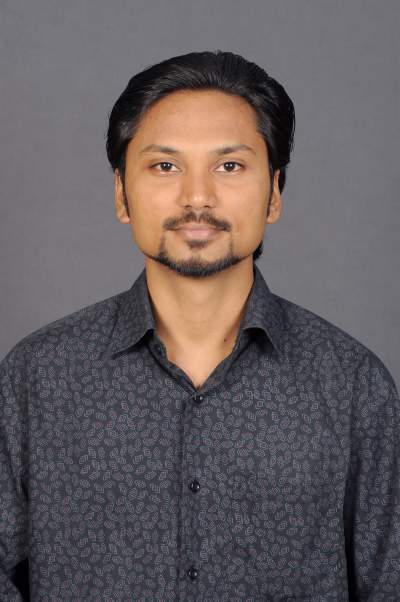 